ПАСПОРТ ГРУППЫ СТАРШЕГО ДОШКОЛЬНОГО ВОЗРАСТА 2/1Общие положенияГрупповая ячейка расположена           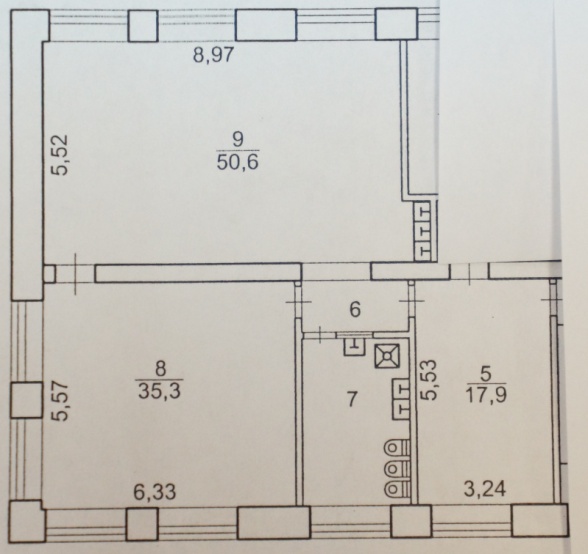 на втором этаже здания.Групповая ячейка – изолированноепомещение.В состав групповой ячейки входят: раздевальная (для приема детей и хранение верхней одежды);групповая (дл проведения игр, занятий и приема пищи);спальня (для организации сна);буфетная (для подготовки готовых блюд к раздаче и мытья столовой посуды);
туалетная.Общая площадь групповой ячейки – 117,5 м2Площадь раздевальной – 17,9 м2Площадь групповой (для игр, занятий и приема пищи детьми) – 50,6 м2Площадь спальни – 35,3 м2Площадь туалетной – 10,5 м2Коридор – 3,2 м2Расписание занятости групповой ячейкиСведения о работникахХарактеристика группыПомещение групповой ячейки, её рациональная планировка определяется санитарно – эпидемиологическими правилами и нормами (СанПиН 2.4.1.3049-13 Раздел IV. Требования к зданию, помещениям, оборудованию и их содержанию: п.4.11, п.4.12) В раздевальном помещении групповой ячейки предусмотрены условия для сушки верхней одежды и обуви: в верхнем отделении детского шкафа имеется место для хранения головных уборов, благодаря решеткам в нижней части шкафа, одежда и обувь для детей всегда будет сухой, потому что под шкафом проведены тепловые резисторы. Для осуществления проветривания окна обеспечены исправными и функционирующими во все сезоны года откидными фрамугами с ограничителями. В буфетной установлен резервный источник водоснабжения – титан.Для поддерживания оптимальных параметров температурного режима отопительные приборы оборудованы регулируемыми кранами. Во избежание ожогов и травм у детей все отопительные приборы  ограждены съемными решетками.Контроль за температурой воздуха во всех помещениях пребывания детей осуществляется с помощью бытового термометра, прикрепленного на внутренней стене помещения, на высоте (0,8 – ).Все стены помещений гладкие и имеют отделку, допускающую уборку влажным способом и дезинфекцию. Стены буфетной облицованы керамической плиткой. Помещение выкрашено красками неярких холодных тонов (бледно-розовый).Покрытие полов – линолеум.Вся мебель соответствует росту и возрасту детей, учитываются гигиенические и педагогические требования.Стулья находятся в комплекте со столом одной группы, промаркированы с учетом антропометрических показателей, с занесением в тетрадь здоровья группы.При оборудовании групповой соблюдаются следующие требования:- столы для образовательной деятельности в группах для детей установлены вблизи светонесущей стены при обязательном левостороннем освещении рабочего места;Спальни оборудованы стационарными кроватями (длина – , ширина –  и высота – ) с ортопедическими матрасами.Дети обеспечены индивидуальными постельными принадлежностями, полотенцами, предметами личной гигиены.Туалетные помещения разделены на умывальную, зону санитарных узлов. В зоне умывальной размещены детские умывальники (3 штуки) и душевой поддон с доступом к нему с 2 сторон хозяйственный шкаф. В зоне санитарных узлов размещены унитазы (3 штук).Основное помещение имеют естественное освещение. Неравномерность естественного освещения основных помещений не превышает 3 к 1. Люминесцентным освещением выполнены помещения туалетных, приемных, групповых. Шторы на окнах в групповых помещениях выполнены из тюлевой ткани, закрывающий оконный проём не более .Окна в спальнях оборудованы шторами, обладающими достаточной степенью светопропускания и хорошими светорассеивающими свойствами, используются только во время сна детей. В помещении размещены пожарные датчики, реагирующие на появление задымления, открытого пламени или резкого повышения температуры. Каждый функциональный модуль охватывает все образовательные области (социально – коммуникативное развитие, познавательное развитие, речевое развитие, художественно – эстетическое развитие, физическое развитие) с учетом индивидуальных и возрастных особенностей дошкольников.Организация пространства ДОУ соответствует количественному наполнению Перечней функциональных модулей в зависимости от индивидуальных и возрастных особенностей дошкольников и требованиям к устройству и организации помещения ДОУ.Развивающая предметно – пространственная среда создана с соблюдением следующих принципов:Принцип научности:Принцип научности, определяющий содержание и требующий включения в него не только традиционных знаний, но и фундаментальных положений науки.Принцип систематичности и последовательности:Принцип систематичности и последовательности, связанный как с организацией образовательного материала, так и с системой действий ребенка по его усвоению: восприятием информации с экрана, разъяснениями воспитателя, самостоятельной работой.Принцип поэтапного преодоления трудностей:Принцип поэтапного преодоления трудностей, предусматривающий переход от всеобщей доступности задания для определенной возрастной группы в принцип индивидуальной доступности. К заданиям предъявляются особые требования: они интересны и разнообразны, по силам каждому ребенку, но с постепенно нарастающей степенью сложности.Принцип прочности:Принцип прочности, который закрепляет усвоение знаний и развитие познавательных способностей дошкольников.Принцип приемственности:Принцип приемственности для сохранения связи стадий формирования знаний и навыков, различных по содержанию и способам осуществления.Принцип наглядности (интерактивной наглядности):Принцип наглядности (интерактивной наглядности), с предоставленными в электронной форме объектами можно осуществить разные действия, изусить не только их статичное изображение, но и динамику развития в различных условиях, выделить главные закономерности исследуемого предмета, явления или рассмотреть его в деталях. Процессы моделируемые компьютерной программой разнообразны по форме и содержанию, могут демонстрировать  физические, социальные, исторические, экологические и другие явления действительности.Принцип мультимедийности:Принцип мультимедийности предполагает способность транслировать аудиовизуальную информацию в любой форме (текст, графика, анимация и др.).Принцип когнетивности коммуникации:Принцип когнетивности коммуникации включается в организации диалога между компьютером и ребенка. Принцип активизации:Принцип активизации познавательной деятельности дщетей позволяет включить в организационную схему занятий ИОТ для расширения кругозора, интеллектуального обогащения.Принцип межпредметных связей:Принцип межпредметных связей способствует целостному восприятию системы знаний, формированию логического мышления.В группе уютно, комфортно, организованы специальные зоны для различных видов деятельности детей.Группа оснащена разнообразным игровым оборудованием, дидактическим материалом.Для художественно – эстетического развития детей в группе есть разнообразный наглядно – дидактический материал.Для полноценного физического развития детей имеются современные комплексы спортивного оборудования.Для реализации приоритетных направлений в группе оборудованы центры познавательно-речевого развития, в которых имеются дидактические игры и пособия по развитию речи и ознакомлению с окружающим (формированию экологической культуры, воспитанию культурно-гигиенических навыков, формированию основ безопасности жизнедеятельности), а так же развивающие логико-математические игры.Для социально-личностного развития в группе организован игровой уголок для сюжетно-ролевых игр, уголок экспериментирования, уголок уединения.В течение 2018-2019 учебного года пополнили:Центр кулинарии пополнили: набором продуктов с наполнением  «фрукты, овощи», набором Касса «Мой магазин».         Центр математики и манипулятивных игр пополнили: конструктор «Отличная математика», «Математика на магнитах».Центр безопасности пополнили: стол тематический ПДД, развивающий коврик «Дорожное движение», пазл + книга «Пожарный».Центр сюжетно – ролевых (драматических) игр пополнили: сумка-корзинка, машинки средних размеров, машинки большие, кукольный домик, ширма для театра, Центр искусства пополнили:	 демонстрационными альбомами: «Хохломская роспись», «Гжель», «Русская матрешка». Центр двигательной активности пополнили: массажная поверхность «Фруктоковрик», набор «Веселые старты», мячи большие, игровой набор «Метатель», кольцебросы.ДокументацияИнформация об оснащении помещенияОборудованиеДидактический материалРазвивающая предметно-пространственная средаЦентр двигательной активности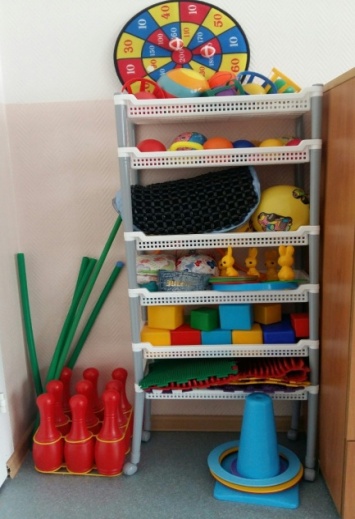 Центр сюжетно-ролевых игр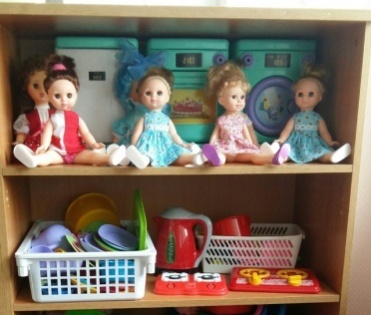 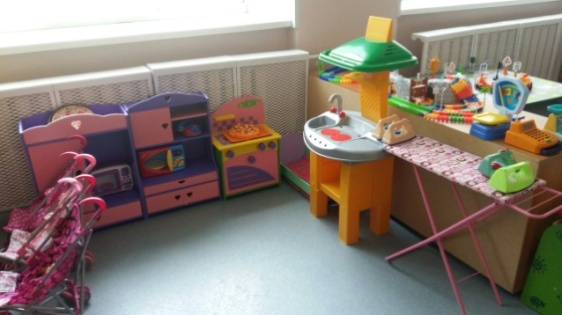 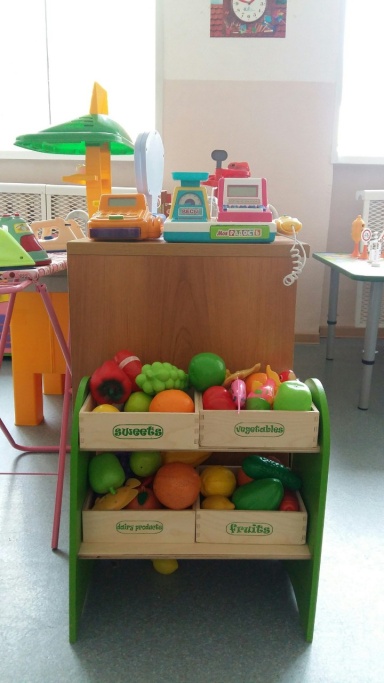 Литературный центр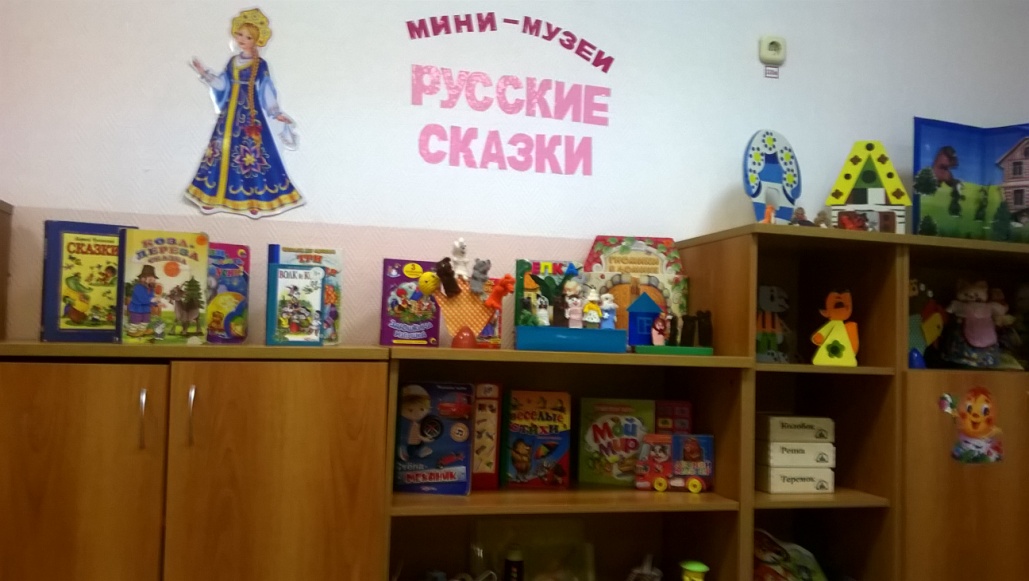 Центр науки и естествознания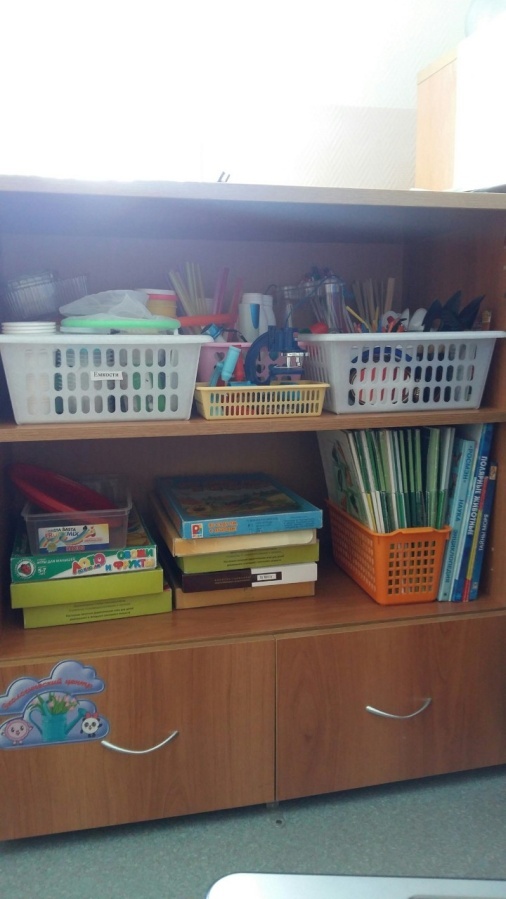 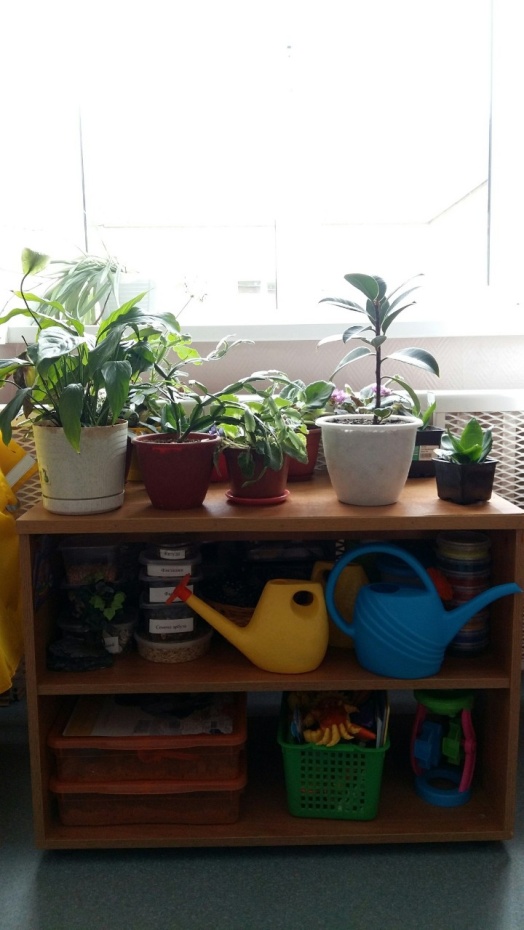 Центр искусства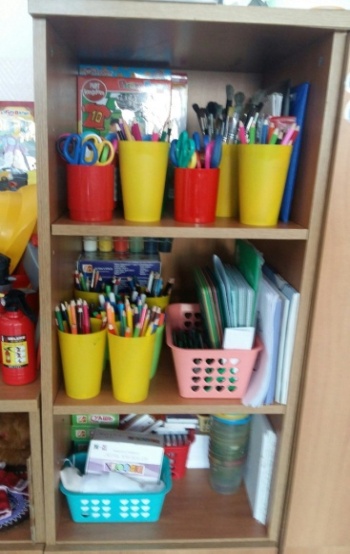 Оборудование по безопасностиМетодическое обеспечениеУчебно – дидактический комплекс по областям«Познавательное развитие»«Речевое развитие»«Социально – коммуникативное развитие»«Художественно – эстетическое развитие» «Физическое развитие»Методическая обеспечениеПерспективный план развития группына 2019-2020 учебный годФ.И.О. ответственного за группыТрапик Е.С., Ухова Ю.А.Площадь групповой ячейки, м2117,5 м2Режим работы группы07.00 – 19.00Ф.И.О.ДолжностьОбразованиеОбщий пед. стажКвалификационная категорияУхова Юлия АлександровнавоспитательСредне-профессиональное25 летперваяТрапик Екатерина Сергеевнавоспитательвысшее5 летПерваяИндексделаНаименование делаСрок хранениядокументов16 – 01Рабочая программа по реализации основной общеобразовательной программы дошкольного образования группы постоянно16-02Календарный план работы с детьмипостоянно16-03Журнал учета ОД  постоянно16-04Программа «Развитие образования г. Нижневартовска на 2015-2020 гг.», Программа «Развитие ДОУ на 2015-2020 гг.»  Программа действий воспитателя по реализации мероприятий по программе «Развитие ДОУ на 2015-2020 гг.»ДЗН16-05Мониторинг развития детей, маршруты индивидуального сопровождения детей  группы ДЗН16-06Журнал регистрации профилактических мероприятий по безопасности с воспитанниками группы постоянно16-07Сведения о родителях (законных представителях) детей группы (социальный паспорт)постоянно16-08Протоколы родительских собраний группы 3 года16-09Журнал здоровья. Материал по профилактике заболеваний и охране здоровья детей группы постоянно16-10Табель регистрации посещения детей группы постоянно16-11Журнал регистрации прихода и ухода детей группы постоянно16-12Должностные инструкции, инструкции по ОТ, ТБ, ПБ, ГО и ЧС постоянно16-13Работа с родителями (законными представителями) воспитанников группы постоянно16-14Журнал учета воспитанников, отсутствующих на занятиях постоянно16-15Журнал утреннего фильтра ДЗН16-16Портфолио  педагогов группыпостоянно16-17Паспорт  группы ДЗН16-18Тетрадь взаимодействия с профильными специалистами  постоянно16-19Программа дополнительной образовательной деятельности с воспитанниками  группыпостоянно16-20Журнал учета дополнительной образовательной деятельности с воспитанниками  группыпостоянно№Наименование Инвентарный номерКоличествоМебельМебельМебельМебельШкаф дет. 4-х секц. 10600001301Шкаф дет. 4-х секц. 10600001311Шкаф дет. 4-х секц. 10600001331Шкаф дет. 4-х секц. 10600001341Шкаф дет. 4-х секц. 10600001271Шкаф дет. 4-х секц. 10600001281Шкаф для одежды10600004451Шкаф- мойка двойной 10600002651Стол рабочий кухонный 10600004801Пенал 10600004691Водонагреватель «Термикс»10400200481Шкаф с 2-мя выд.ящ. высокий глухие дверки10600005821Шкаф с 2-мя выд.ящ. высокий глухие дверки10600005831Шкаф с 2-мя выдв. ящ. глухие дверки низкий10600005961Шкаф с 2-мя выдв. ящ. глухие дверки низкий10600005971Шкаф с 2-мя выдв. ящ. глухие дверки низкий10600005981Шкаф навесной б/у10600001801Шкаф-сушка навесной 10600002711Шкаф-сушка навесной 10600002811Стол-тумба б/у10600001141Пенал с выд.ящ. закрытый10600004881Пенал с выд.ящ. закрытый10600004891Пенал с выд.ящ. закрытый10600004901Пенал с выдвижным ящиком закрытый10600004921Пенал с выд.ящ. без двери10600005081Пенал с выд.ящ. без двери10600005091Тумба с 2-мя выд.ящ. без дверей низкая10600005261Тумба с 2-мя выд.ящ. без дверей низкая10600005271Тумба сквозная высокая10600005531Тумба с 2-мя выдвижными ящиками низкая без полки10600005641Тумба с 2-мя выдвижными ящиками низкая без полки10600005651Тумба с 2-мя выдвижными ящиками низкая без полки10600005811Тумба сквозная низкая10600008461Шкаф навесной для  СИЗ105061Стол – тумба б\у1б\уСтол детский 2 – х местный трапеция 1100х450х5801Стол детский –2 - х местный   растущий 1200х450х580 мм4Мольберт 2-х сторонний11060000822Кровать детская деревянная 1400х60019Стул детский деревянный «1»24Скамейка деревянная детская5Технические средства обученияТехнические средства обученияТехнические средства обученияТехнические средства обученияДоска интерактивная1410134000000019Проектор мультимедийный1410134000000012Музыкальный центр11040020143№ п/пНаименование оборудования/игровых материаловЕдиница измерениянаборштукКоличествоКегли наборнабор1Мяч маленькийштук3Мячи большиештук2Флажки штук8 Кольца с лентамиштук17 Кольцеброснабор3Летающая тарелкаштук2Коврик массажный со следочкамиштук1 Скакалка детскаяштук3Игровой набор Метательштук1Мяч Белка и стрелкаштук1Массажная поверхность Фруктоковрикштук1Набор Веселые стартынабор1№ п/пНаименованиеЕдиница измерениянаборштукКоличество1.Куклы (средние) штук62.Домашние животныенабор13.Дикие животныенабор14.Сказочные персонажинабор15.Каска/шлемштук36.Наборы масок (сказочные, фантастические персонажи)набор27.Набор чайной посуды (средний)набор18.Набор кухонной посуды (средний)набор19.Набор чайной посуды (мелкий)набор110.Набор медицинских принадлежностейнабор111.Весыштук112.Чековая кассаштук	113.Коляска для средних кукол, складнаяштук314.Телефонштук115.Часыштук116.Автомобили разного назначения (средних размеров)штук1017.Автомобили мелкие (легковые, гоночные, грузовички и др.)штук818.Самолет, вертолет (средних размеров)штук119.Трехстворчатая ширма/театр (или настольная ширма-театр)штук120.Набор дорожных знаков и светофор, для мелкого транспортанабор121.Набор мебели для средних куколнабор122.Наручные куклы би-ба-бонабор123.Объемные модули, крупные, разных формштук624.Крупный строительный наборнабор125.Комплект (модуль-основа, соразмерная росту ребенка, и аксессуары) для ролевой игры «Магазин»штук126.Игровой модуль «Кухня» (соразмерная росту ребенка) с плитой, посудой и аксессуарамиштук127.Набор животных и птицнабор128.Набор домашних животныхнабор129.Набор «Морские (животные) обитателинабор130.Набор продуктов с наполнением фрукты, овощинабор231.Набор «Фрукты и овощи в сетке»набор232.Машина «Полиция»штук133.Конструктор «Присоска» (50 дет)набор134.Конструктор (134 дет)набор135.Лабиринт «Шар в коробке»штук136.Сумка-корзинкаштук537.Башенный кран и автомобильнабор138.Машина бензовозштук139.Конструктор Суперкарштук240.Трактор - погрузчик Гераклштук241.Кукольный домик с мебельюштук142.Развивающий коврик Космосштук143.Касса Мой магазинштук144.Ширма дляя театраштук145.Рукавичка Клоунштук146.Развивающий коврик Дорожное движениештук1№ п/пНаименованиеЕдиница измерениянабор, штукКоличествоРусские сказки о животных.штук1Сказка «Репка»штук1Сказка «Три медведя»штук1Сказка «Колобок»штук1Сказка «Маша и Медведь»штук1Сказка «Мойдодыр» К.Чуковскийштук1Сказка «Заюшкина избушка»штук1Сказка «Коза-дереза»штук1Сказка «Тараканище» К.Чуковскийштук1№ п/пНаименованиеЕдиница измерениянабор, штукКоличество1.Коллекция тканейштук12.Набор объемных тел для группировки и сериации (цвет, форма, величина) набор13.Набор разноцветных палочек с оттенками (8-10 палочек каждого цвета) набор54.Линейки штук55.Набор мерных стаканов набор36.Набор прозрачных сосудов разных форм и объемов набор37.Вертушки разных размеров и конструкций (для опытов с воздушными потоками) штук18.Набор цветных (светозащитных) стекол набор19.Серии картинок (до 6-9) для установления последовательности событий (сказочные и реалистические истории, юмористические ситуации) набор5№ п/пНаименованиеЕдиница измерениянабор, штукКоличество1.Набор цветных карандашей (24 цвета) наборна подгруппу2.Графитные карандаши (2М-3М) штукна подгруппу3.Набор фломастеров (12 цветов) наборна подгруппу4.Подставки для кистейштукна подгруппу5.Бумага различной плотности, цвета и размера, которая подбирается педагогом в зависимости от задач обученияштук+6.Гуашь (12 цветов)штукна подгруппу7.Банки  для промывания ворса кисти от краски (0,25 и )штукна подгруппу8.Наборы цветных бумаг и тонкого картона с разной фактурой поверхности (глянцевая, матовая, с тиснением, гофрированная, прозрачная, шероховатая, блестящая и т.п.)набор39.Салфетка из ткани, хорошо впитывающей воду, для осушения кисти после промывания и при наклеивании в аппликации (15´15) штукна подгруппу10.Палитрыштукна подгруппу11.Круглые кисти (беличьи, колонковые №№ 10 – 14) штукна подгруппу12.Доски, 20´20 см штукна подгруппу13.Пластилин (12 цветов) штукна подгруппу14.Стеки разной формы штук1 набор на подгруппу15.Ножницы с тупыми концами штукна подгруппу16.Файлы из прозрачной синтетической пленки для хранения обрезков бумаги.штук+17.Щетинные кисти для клеяштукна подгруппу18.Набор трафаретовнабор1 набор19.Ватман формата А1 для составления совместных композицийштук320.Альбом для рисованияштукна подгруппуМелкиштук1№НаименованиеЕдиница измеренияКоличество1Маска «Алина – 200 АВК»штука292Фонарикштука2№ п/пНаименование«Развивающие занятия с детьми 4-5 лет» Парамонова Л.А.,2007гПростые поделки из пластилина\ Айрис- пресс, 2012.-112с.Лыкова И.А. Изобразительная деятельность в детском саду. (Образовательная область «Художественно-эстетическое развитие»): учебно-методическое  пособие. – М: Издательский дом «Цветной мир», 2015.-216с., перераб и доп.«Развивающие занятия с детьми 5-6 лет», Парамонова Л.А., 2007г.«Здоровому все здорово», Кубакаева И.К., 2012г.№ п/пНаименованиеОбучающие картинки «Цифры и фигуры»Геометрические фигурыНабор цифр и арифметических знаковИллюстративный материал по изучаемым темам;Демонстрационный материал «Транспорт», «Посуда», «Мебель», «Бытовая техника», «Одежда», «Обувь», «Инструменты», «Школьные принадлежности», «Времена года», «Дикие животные и домашние животные», «Овощи и фрукты», «Насекомые», «Профессии», «Деревья», «Животные жарких стран», «Морские обитатели», «Животные Севера», «Виды спорта».№ п/пНаименованиеИллюстративный материал по изучаемым темам:Профессии. Транспорт. Наш  край.  Мебель. Посуда. Космос. Наша Армия.Демонстрационный материал серии:
«Животный мир»
«Растительный мир»
«Овощи»
«Фрукты»№ п/пНаименованиеИллюстративный материал по изучаемым темам:Профессии. Транспорт. Мебель. Посуда. Космос. Наша Армия. Насекомые. Птицы. Домашние и дикие животные. Игрушки. Одежда. Обувь. № п/пНаименованиеПредметные картинки: музыкальные инструменты;Диски знакомых детских песен, звуки природы;Дидакт. материал «Национальные костюмы народов России»Наглядное пособие « Дымковская игрушка», «Гжель», «Хохломская роспись».Демонстрационный материал « Матрешки»№ п/пНаименованиеИллюстрированный материал по изучаемым темам;Предметные картинки развивающих упражнений;АльбомыКартотека подвижных игрКартотека подвижных игр на прогулкеПознавательное развитиеПознавательное развитие «Птицы, какие они?», Шорыгина Т.А.,2009г«Транспорт: наземный, водный, воздушный», Скоролупова О.А.,2009г«Покорение космоса», Скоролупова О.А.«Развивающие занятия с детьми 4-5 лет», Парамонова Л.А.Художественно – эстетическое развитиеХудожественно – эстетическое развитие«Развивающие занятия с детьми 4-5 лет» Парамонова Л.А.,2007гПростые поделки из пластилина\ Айрис- пресс, 2012.-112с.Лыкова И.А. Изобразительная деятельность в детском саду. (Образовательная область «Художественно-эстетическое развитие»): учебно-методическое  пособие. – М: Издательский дом «Цветной мир», 2015.-216с., перераб и доп.Речевое развитиеРечевое развитие«Развивающие занятия с детьми 4-5 лет», Парамонова Л.А., 2007г.Социально - коммуникативное развитиеСоциально - коммуникативное развитие«Здоровому все здорово», Кубакаева И.К., 2012г.«Беседы о правилах пожарной безопасности», Издательство «ТЦ Сфера»  Москва, 2008г.Основы безопасного поведения дошкольников. Издательство «Учитель»,2008г.Физическое развитиеФизическое развитие«Развивающие занятия с детьми 4-5 лет», Парамонова Л.А.№п/пМероприятияСрокПополнить центр сюжетно-ролевых игр костюмами «Полицейского»В течении годаПополнить раздаточный материал по формированию элементарных математических представлений, по развитию речи.В течении годаПополнить центр безопасности макетом улиц и дорог с набором дорожных знаков.В течении года